Hibernia College Quality Framework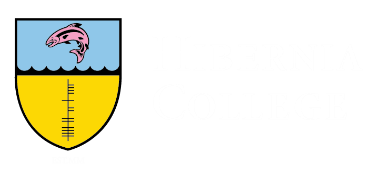 DEFERRAL APPLICATION FORMRead this form carefully, then complete sections 1 and 2 and submit it as a Word document via your student email along with any supporting evidence to AAO@hiberniacollege.netTHIS FORM WILL BE COMPLETED AND RETURNED TO YOU AS NOTIFICATION OF THE OUTCOME OF YOUR DEFERRAL APPLICATIONStudents who are granted either a deferral for any reason or are transferred to a later cohort for academic reasons, will be obliged to pay their instalment 2 in line with their original cohort and as per the date specified in their offer letter, or, no later than six weeks prior to their notified return to study date, whichever is the later.Student Information and Declarations (completed by the student)Student DetailsChecklist and DeclarationNote: 	Do not submit this application until you have completed this checklist and signed below. Application InformationCircumstancesEvidenceNote: Remember that the college will not consider applications for deferral that are not supported by verifiable evidence of the circumstances mentioned above.Determinations (completed by the College)ValidationHead of School/Academic Lead (completed by the College)ReportCompleted by:Name Student NumberProgramme Programme CohortStatementStatementTickI have read and understood the Policy and the associated Procedure for Temporary Suspension of Studies before completing Section 2 below.[These are available on HiberniaCollege.com. For any clarifications, contact AAO@hiberniacollege.net]I have read and understood the Policy and the associated Procedure for Temporary Suspension of Studies before completing Section 2 below.[These are available on HiberniaCollege.com. For any clarifications, contact AAO@hiberniacollege.net]I have included verifiable evidence in support of my application.I have included verifiable evidence in support of my application.I have completed this form to the best of my knowledge and included all relevant information.I have completed this form to the best of my knowledge and included all relevant information.I understand that it is my responsibility to demonstrate that I have a valid reason to defer my place on the programme.I understand that it is my responsibility to demonstrate that I have a valid reason to defer my place on the programme.I understand that it is not possible to carry any credit for partially completed modulesI understand that it is not possible to carry any credit for partially completed modulesI confirm the information provided is accurate per my knowledge.I confirm the information provided is accurate per my knowledge.DatedPlease describe why you would like to suspend your studies.When did the circumstances prompting your deferral application arise? Please give specific dates if possible.Summarise the evidence you have in support of your application, which may be appended to your application.QuestionTickInitialsIs a deferral likely to put the student over the time limit for completing the programme?Is the student in good academic standing?Is the student in good financial standing?Is the student in receipt of support services from the College?Refer to Head of School/Director of Programme?Details if required:Details if required:Details if required:Question Question Question TickAre the student’s circumstances supported by evidence?Are the student’s circumstances supported by evidence?Are the student’s circumstances supported by evidence?Are the student’s circumstances sufficient to merit a temporary suspension of studies?Are the student’s circumstances sufficient to merit a temporary suspension of studies?Are the student’s circumstances sufficient to merit a temporary suspension of studies?What is the proposed check-in date for return to studies?Other information:Other information:Other information:Other information:Deferral granted?Deferral granted?NameDate